КОНТРОЛЬНАЯ РАБОТАпо  профессиональному модулю«Организация и проведение мероприятийпо охране и защите лесов»специальность 35.02.01. « Лесное и лесопарковое хозяйство».Раздел II Защита лесов1. Плодовитость Шишковой смолевки, яиц, шт.	1–100	2–>60	3–1-42.  Обозначьте виды побеговьюнов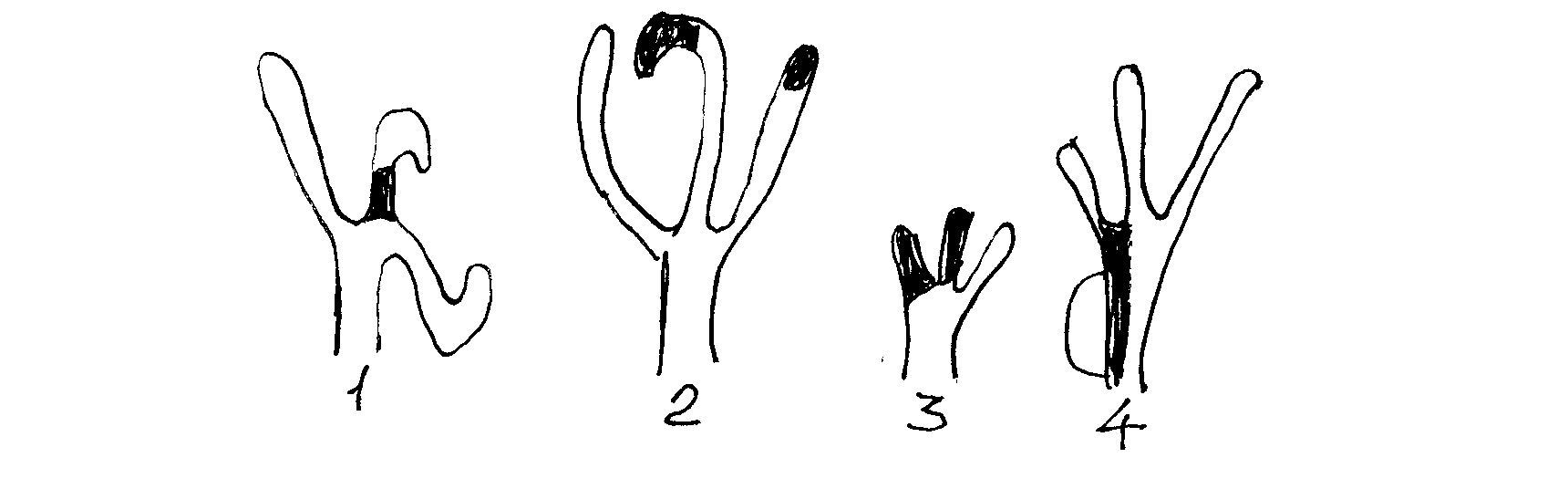 3. Самки хрущей откладывают яйца	1–на стволы деревьев	2–в почву 	3–в крону деревьев4.  Яйца располагаются в трещинах и щелях коры или под её чешуйками у 	1–сибирского шелкопряда	2–монашенки	3–соснового шелкопряда5.  По плану опишите  представителя.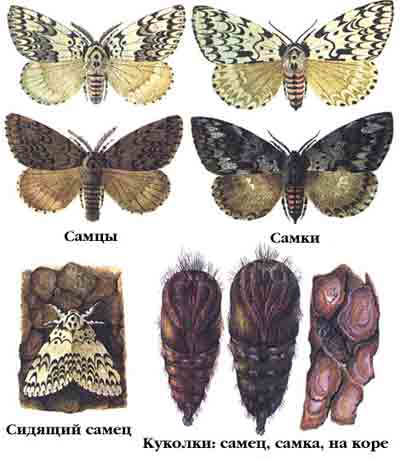 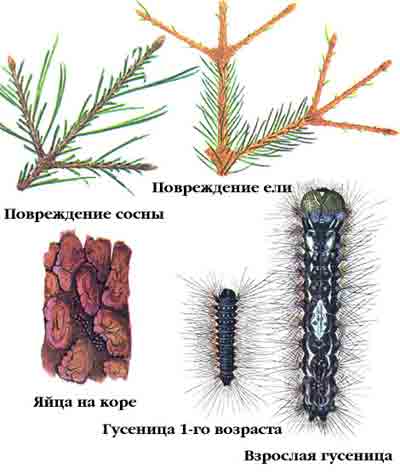 6.Исключительно светолюбив, часто поселяется на совершенно здоровых деревьях в изреженных насаждениях	1–вершинный короед	2–большой сосновый лубоед	3–малый сосновый лубоед7.Энтомофаги из отряда жуки 	1–тлевые коровки	2–муравьи	3–златки8. Болезни, развивающиеся в течение вегетационного периода ______________9.Промежуточным хозяином у соснового вертуна является	1–береза	2–клен	3–осина10.Нектриевым раком поражаются породы	1–лиственные	2–хвойные	3–хвойные и лиственные 11. Назовите основные виды некрозов древесных пород_____________________12.Белая мраморная гниль по структуре 	1–ямчатая 	2–порошкообразная 	3–пластинчатая 13. К предупредительным мерам борьбы относятся_________________________14.  Система наблюдений и учета для контроля очагов вредителей и болезней	1–карантин 	2–надзор	3–физико-механический15.  Биологический метод борьбы осуществляется путем : ___________________16.Фунгициды – препараты для борьбы с	1–сорняками	2–болезнями	3–насекомыми на растении17. Текущий  надзор за восточным майским хрущом ведут методом 	1–кольцевания деревьев	2–почвенных раскопок 	3–околота деревьев18.   Назовите профилактические мероприятия по предупреждению развития в питомниках болезней типа шютте, полегания, мучнистой росы ________________________________19.За стволовыми вредителями ведется надзор с использованием	1–светоловушек	2–ловчих деревьев	3–клеевых колец 20. Как проводится надзор за вредителем хвои Сосновым шелкопрядом?__________Пишем на двойном листе.Титульная сторона:Контрольная работа По дисциплине «Организация и проведение мероприятий по охране и защите лесов»Раздел 2 «Защита лесов»Студента 21/9 ЛХ группы Ф.И.Выполняем контрольную до 26.05.20.По итогам Контрольной работы выставляется оценка за семестр.1. Название вредителя___________________________II. Систематика: отряд__________________________III. Морфология:                 Имаго_________________________________                  Яйцо_________________________________         личинка___________________________________        куколка_________________________________IV. Биология: Генерация ________________________ФенограммаV. Экология. Кормовая порода __________________                                Ареал_________________________VI. Фаза и место зимовки________________________VII. Надзор____________________________________